【様式編】洪水時等の避難確保計画施設名：●●●（令和●．●．●修正）様式編　目次古河市へ提出する様式１．計画の目的・・・・・・・・・・・・・・・様式１２．計画の報告・・・・・・・・・・・・・・・様式１３．計画の適用範囲・・・・・・・・・・・・・様式１４．施設の状況・・・・・・・・・・・・・・・様式１５．防災体制・・・・・・・・・・・・・・・・様式２６．情報収集・伝達・・・・・・・・・・・・・様式３７．避難誘導・・・・・・・・・・・・・・・・様式４　　　　　 避難経路図・・・別紙１８．避難確保を図るための施設の整備・・・・・様式５９．防災教育及び訓練の実施・・・・・・・・・様式６施設で管理する様式 ※古河市への提出は不要です。１０．防災教育及び訓練の年間計画作成・・・・・様式７１１．施設利用者緊急連絡先一覧表・・・・・・・様式８１２．緊急連絡網・・・・・・・・・・・・・・・様式９１３．外部機関等への緊急連絡先一覧・・・・・・様式１０１４．対応別避難誘導方法一覧表・・・・・・・・様式１１１５．防災体制一覧表・・・・・・・・・・・・・様式１２１　計画の目的　　この計画は、水防法第１５条の３第１項に基づくものであり、本施設の利用者の洪水時の円滑かつ迅速な避難の確保を図ることを目的とする。２　計画の報告　　計画を作成及び必要に応じて見直し・修正をしたときは、水防法第１５条の３第２項に基づき、遅滞なく、当該計画を市町村長へ報告する。３　計画の適用範囲　　この計画は、本施設に勤務又は利用する全ての者に適用するものとする。４　　施設の状況　【施設概要】【想定浸水区域等の確認】５　　防災体制（対応要員は、役職・氏名など具体的に記載する）６　　情報収集・伝達【川の防災情報詳細】https://www.river.go.jp　　（１）市町村から選択をクリック⇒（２）茨城県　古河市を選択し地図を表示 をクリック　   ⇒（３）閲覧したい河川の選択　⇒　（４）水位観測をクリック⇒（５）現在の水位が閲覧できる　　 ※思川の水位を閲覧する場合は、（２）で栃木県　小山市を選択してください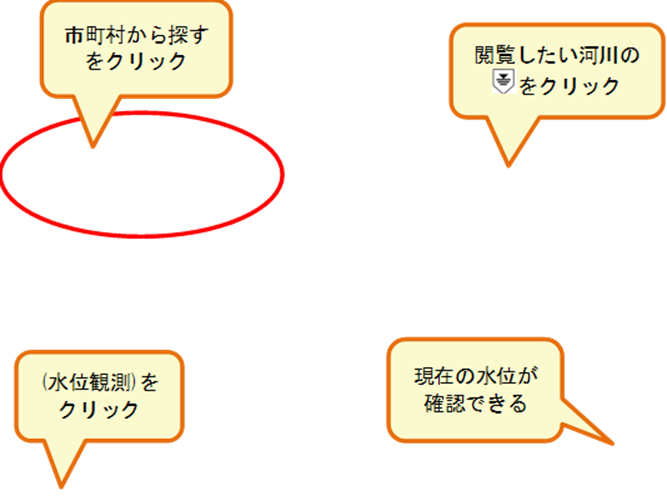 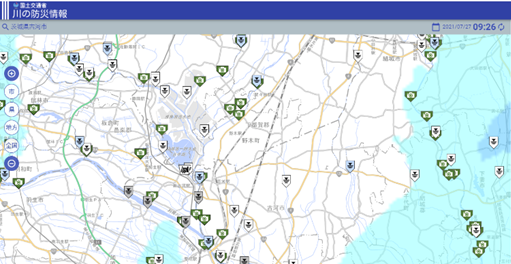 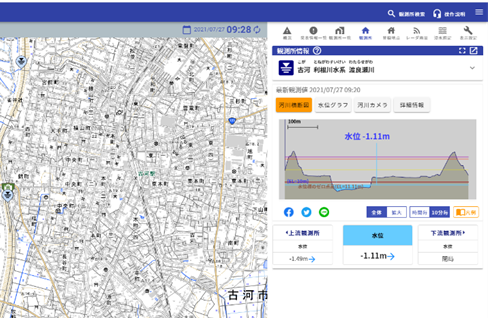 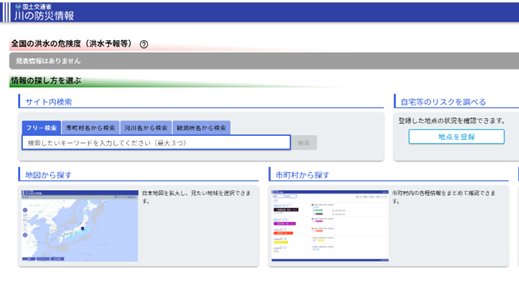 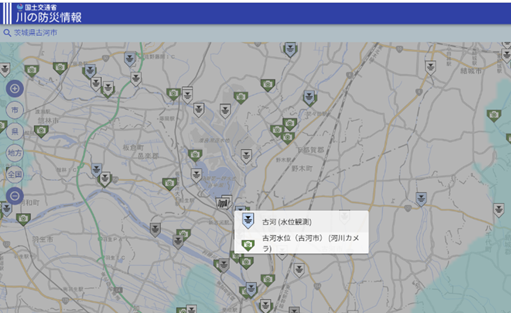 【災害用伝言ダイヤル詳細】　  　　https://www.ntt-east.co.jp/saigai/voice171s/goriyou.html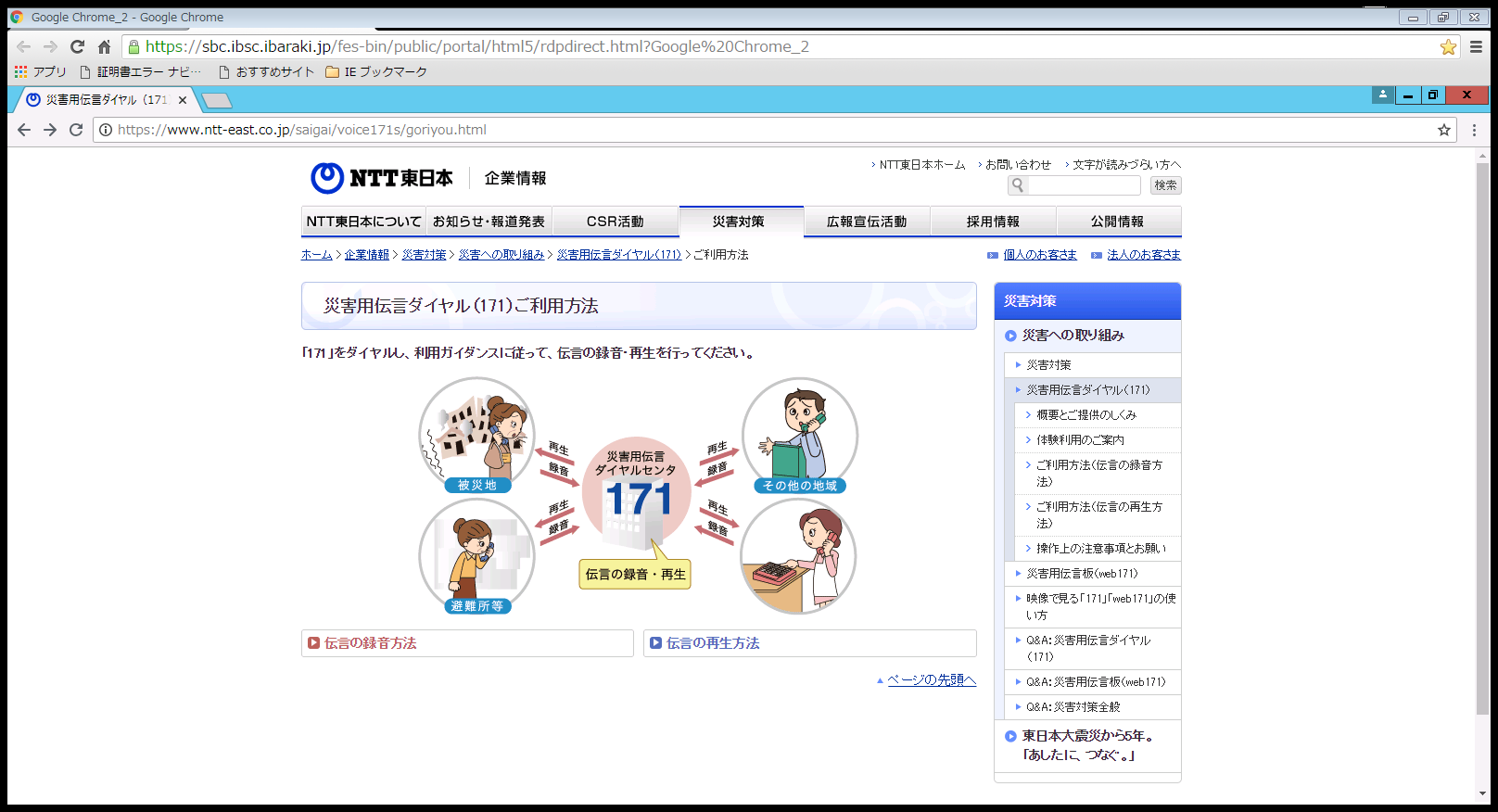 ７　　避難誘導　　　避難誘導については、次のとおり行う。　　（１）避難所、移動距離及び移動手段は下表のとおりとする。　　（２）避難所までの避難経路については、「別紙１　避難経路図」のとおりとする。【避難誘導先】　　【避難準備に要する時間】　　【避難誘導に要する時間】【避難経路図】８　　避難の確保を図るための施設の整備９　　防災教育及び訓練の実施・毎年４月に新規採用の施設職員を対象に研修を実施する。・毎年５月に全ての施設利用者を対象として、情報収集・伝達及び避難誘導に関する訓練を実施する。・その他、年間の教育及び訓練計画を毎年４月に作成する。※様式７を活用し、防災教育を実施してください。１０　防災教育及び訓練の年間計画作成木造　・　非木造木造　・　非木造木造　・　非木造木造　・　非木造建物階数　　　　　階建物階数　　　　　階建物階数　　　　　階建物階数　　　　　階昼 間昼 間夜 間夜 間休日昼間休日昼間休日夜間休日夜間利用者名利用者名利用者名利用者名施設職員名施設職員名施設職員名施設職員名河　川浸水深（計画規模）浸水深（想定最大規模）利根川ｍ～　　ｍｍ～　　ｍ渡良瀬川ｍ～　　ｍｍ～　　ｍ思　川ｍ～　　ｍｍ～　　ｍ向堀川ｍ～　　ｍ体制確立の判断時期体制活動内容対応要員以下のいずれかに該当する場合・洪水警報発表・利根川栗橋地点⇒氾濫注意情報発表・渡良瀬川古河地点⇒氾濫注意情報発表・思川乙女地点⇒氾濫注意情報発表注意体制確立洪水予報の情報収集情報収集伝達要員以下のいずれかに該当する場合・洪水警報発表・利根川栗橋地点⇒氾濫注意情報発表・渡良瀬川古河地点⇒氾濫注意情報発表・思川乙女地点⇒氾濫注意情報発表注意体制確立避難開始の準備情報収集伝達要員以下のいずれかに該当する場合【警戒レベル３】高齢者等避難の発令・利根川栗橋地点⇒氾濫警戒情報の発表・渡良瀬川古河地点⇒氾濫警戒情報発表・思川乙女地点⇒氾濫警戒情報発表警戒体制確立洪水予報等の情報収集情報収集伝達要員以下のいずれかに該当する場合【警戒レベル３】高齢者等避難の発令・利根川栗橋地点⇒氾濫警戒情報の発表・渡良瀬川古河地点⇒氾濫警戒情報発表・思川乙女地点⇒氾濫警戒情報発表警戒体制確立使用する資機材の準備避難誘導要員以下のいずれかに該当する場合【警戒レベル３】高齢者等避難の発令・利根川栗橋地点⇒氾濫警戒情報の発表・渡良瀬川古河地点⇒氾濫警戒情報発表・思川乙女地点⇒氾濫警戒情報発表警戒体制確立周辺住民への事前協力依頼情報収集伝達要員以下のいずれかに該当する場合【警戒レベル３】高齢者等避難の発令・利根川栗橋地点⇒氾濫警戒情報の発表・渡良瀬川古河地点⇒氾濫警戒情報発表・思川乙女地点⇒氾濫警戒情報発表警戒体制確立施設利用者保護者への連絡情報収集伝達要員以下のいずれかに該当する場合【警戒レベル３】高齢者等避難の発令・利根川栗橋地点⇒氾濫警戒情報の発表・渡良瀬川古河地点⇒氾濫警戒情報発表・思川乙女地点⇒氾濫警戒情報発表警戒体制確立施設利用者の避難誘導（避難開始）避難誘導員以下のいずれかに該当する場合【警戒レベル４】避難指示・利根川栗橋地点⇒氾濫危険情報発表・渡良瀬川古河地点⇒氾濫危険情報発表・思川乙女地点⇒氾濫危険情報発表　　非常体制確立施設内全体の避難誘導避難誘導要員収集する情報収集方法気象情報テレビ・ラジオ・インターネット（水戸気象台、気象庁等）、茨城県防災登録メール洪水予報・河川水位古河市担当課からの電話連絡、緊急速報メール、インターネット（川の防災情報、古河市公式ホームページ）、茨城県防災登録メール高齢者等避難、避難指示テレビ、ラジオ、緊急速報メール、防災行政無線、インターネット（古河市公式ホームページ　他）伝達する情報伝達方法体制の確立状況館内放送を利用して、施設内関係者で共有する気象情報・洪水予報等館内放送を利用して、施設内関係者で共有する名称移動距離移動手段避難所●●●●ｋｍ□徒歩□車両（　　）台屋内安全確保当該施設●階訓練実績○分目標時間○分訓練実績○分目標時間○分避難経路図避難所までの避難経路は、以下のとおりとする。備　蓄　品備　蓄　品情報収集伝達関係□テレビ　□ラジオ　□タブレット　□ファックス□携帯電話  □懐中電灯  □電池  □携帯電話用バッテリー避難誘導□名簿（従業員・施設利用者）　□案内旗　□タブレット　□携帯電話□懐中電灯　□携帯用拡声器　□電池式照明器具　□電池　□携帯電話用バッテリー　□ライフジャケット　□蛍光塗料施設内の一時避難□水（１人あたり　　ℓ）　□食料（１人あたり　　食分）□寝具　□防寒具食糧関係□米　□非常食　□鍋　□食器・スプーン類　□カセットコンロ□おやつ　□ポリ容器（飲料水・生活用水）医薬品類□医療品　□衛生器具（血圧計、体温計など）　□ウェットティッシュ□衛生材料（おむつ・おしりふき　など）暖房資機材□ストーブ　□灯油　□携帯カイロ　□防災用マッチ　□新聞紙移送用具□車いす　□ベビーカー　□リアカー　□担架　□おんぶひも作業資機材□スコップ　□のこぎり　□合板　□釘・金槌　□軍手　□長靴避難用具□地図（ハザードマップ等）　□テント　□ビニールシート　□毛布　□ヘルメット　□ゴムボート　□ロープ　□タオル　□ビニール袋　□着替え　□簡易トイレその他□ゴミ袋　□その他（　　　　　　　　　　　　　　　　　　　　　　）浸水対策□土のう　□止水版　□その他実施予定月日（月日）実施予定月日（月日）実施予定月日（月日）実施予定月日（月日）実施予定月日（月日）実施予定月日（月日）実施予定月日（月日）実施予定月日（月日）実施予定月日（月日）実施予定月日（月日）施設利用者施設利用者施設利用者緊急連絡先緊急連絡先緊急連絡先緊急連絡先その他（緊急搬送先等）氏名年齢住所氏名続柄電話番号住所その他（緊急搬送先等）連絡先担当部署　担当係　電話番号連絡可能時間備考古河市（●●担当）●●●課　●●係　8:30～17:15時間外警備員対応古河市（防災担当）消防防災課　防災係　0280-76-15118:30～17:15時間外警備員対応消防署古河消防署総和消防署三和消防署住吉分署0280-47-01190280-92-39480280-76-19010280-31-862624時間警察署古河警察署0280-30-0110〃医療機関●●病院　医事課0280-●●-●●〃・・・他対応内容氏名避難先移動手段担当者備考管理権限者（）（代行者）情報収集伝達要員担当者担当者担当者担当者役　割情報収集伝達要員班長（●●●●●●●●　）□館内放送等による避難の呼び掛け□洪水予報等の情報の収集□関係者及び関係機関との連絡情報収集伝達要員班員（●）名）名□館内放送等による避難の呼び掛け□洪水予報等の情報の収集□関係者及び関係機関との連絡情報収集伝達要員・・・・□館内放送等による避難の呼び掛け□洪水予報等の情報の収集□関係者及び関係機関との連絡避難誘導要員担当者担当者担当者担当者役　割避難誘導要員班長（▲▲▲▲▲▲▲▲）□避難誘導の実施□未避難者、要救助者の確認避難誘導要員班員（●）名）名□避難誘導の実施□未避難者、要救助者の確認避難誘導要員・・・・□避難誘導の実施□未避難者、要救助者の確認